МУНИЦИПАЛЬНОЕ   БЮДЖЕТНОЕ ОБЩЕОБРАЗОВАТЕЛЬНОЕ УЧРЕЖДЕНИЕ НОВОЛЯЛИНСКОГО ГОРОДСКОГО ОКРУГА «СРЕДНЯЯ ОБЩЕОБРАЗОВАТЕЛЬНАЯ ШКОЛА №10»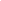 